Kirchgemeinde Vals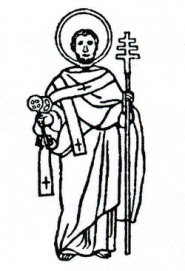 Einladung zur Kirchgemeindeversammlungvom Montag, 7. März 2022,20.00 Uhr in der alten Turnhalle (Aula)Traktanden:	1.	Begrüssung und Wahl der Stimmenzähler	2.	Protokoll der Kirchgemeindeversammlung vom 1. März 2021	3.	Jahresrechnung 2021	4.	Bericht und Antrag der Revisoren	5.	Budget 2022	6.	Festsetzung Steuerfuss 2022	7.	Jahresbericht des Präsidenten	8.	Bericht der Stiftungen	9.	Bericht des Pfarreirates	10.	Wahlen:	Pfarreirat	11.	Pfarrkirche Vals, Teilrestaurierung aussen: Planungsstand	           Bericht der Baukommission	12.	Verschiedenes	Bericht pfarramtliche Gelder durch Pfarrer Mathias A. HauserProtokoll, Jahresrechnung und Budget liegen in der Kirche auf, resp. auf der Homepage der Kirchgemeinde oder können zu Beginn der Versammlung in der Halle eingesehen werden.Vals, den 21. Februar 2022	KIRCHGEMEINDE VALS		Christoph Jakober, Präsident		